   FORMULAIRE DE CONSENTEMENT À  RÉFÉRENCES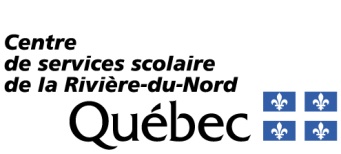 J’autorise par la présente un représentant du Centre de services scolaire de -Nord (CSSRDN) à vérifier les renseignements que j’ai fournis dans ma demande d’emploi ou à l’occasion de ma demande d’emploi et à procéder à toute vérification pertinente à ma demande ou à mon emploi, notamment en ce qui a trait à ma compétence, mon honnêteté, mon intégrité et mon comportement ainsi qu’aux motifs de cessation d’un emploi antérieur.Ces vérifications pourront être effectuées par téléphone, par écrit ou par lien informatique auprès d’anciens employeurs ou de l’employeur actuel que j’ai mentionné ou non dans ma demande d’emploi, d’organismes de compilation de données sur l’emploi, des personnes citées à titre de référence, d’agents de renseignements personnels, d’institutions d’enseignements qui sont, par le fait même, autorisés par la présente à fournir les renseignements demandés.Le présent consentement est valide pour la durée nécessaire à une prise de décision relative à l’acceptation ou au refus de ma candidature.Je, soussigné(e) _________________________________________________, déclare avoir fourni des renseignements exacts et je reconnais que toute fausse déclaration de ma part, y compris omission, entraînera le retrait de ma candidature ou l’annulation de mon contrat de travail, le cas échéant.Signature du candidat(e) 							DateAvis de constitution de dossierLes renseignements qui sont contenus dans le formulaire d’emploi que vous avez complété, les renseignements qui sont obtenus de tiers par application du présent formulaire de consentement et les renseignements que le Centre de services scolaire de la Rivière-du-Nord recueillera à votre sujet en cours d’emploi font partie de votre dossier d’emploi. Ce dossier sera détenu par le Service des ressources humaines du Centre de services scolaire de la Rivière-du-Nord ainsi que, le cas échéant, par les personnes agissant à titre de représentant du CSSRDN, et autant que nécessaires à l’exercice de leurs fonctions. Ces renseignements seront utilisés à des fins d’évaluation de votre candidature, de gestion de personnel ou de sécurité.*Il est à noter que l’employeur mentionné peut désigner une autre personne que la personne-ressources inscrite dans le présent formulaire par la candidate ou le candidat pour répondre à la demande de références.Dernière mise à jour : 2021-09-08Référence 1Référence 1Nom de l’organisation :Téléphone :_______________________________________________etCourriel :_________________________________________________Personne-ressources ou No du supérieur immédiat :Fonction de la personne-ressource ou du supérieur :Titre de l’emploi que vous occupiez :Durée de l’emploi : _________________ au _____________________Référence 2 Référence 2 Nom de l’organisation :Téléphone :_______________________________________________etCourriel :_________________________________________________Personne-ressources ou No du supérieur immédiat :Fonction de la personne-ressource ou du supérieur :Titre de l’emploi que vous occupiez :Durée de l’emploi : _________________ au _____________________Référence 3Référence 3Nom de l’organisation :Téléphone :_______________________________________________etCourriel :_________________________________________________Personne-ressources ou No du supérieur immédiat :Fonction de la personne-ressource ou du supérieur :Titre de l’emploi que vous occupiez :Durée de l’emploi : _________________ au _____________________